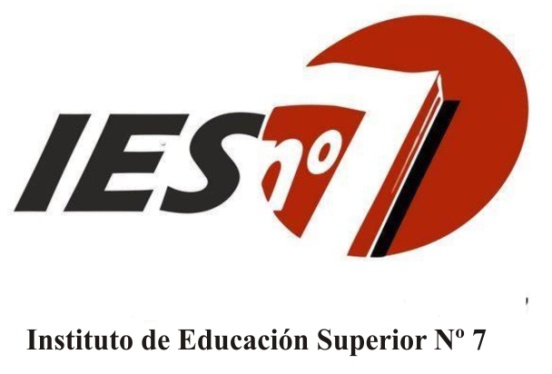 CARRERA: Profesorado de Educación Superior en Ciencias de la Educación.PLAN DE ESTUDIO: Nº 260/03. Modificación RN 2025/10UNIDAD CURRICULAR: Metodología de la Investigación Educativa.PROFESORA: Andrea Irusta  (reemplazante).MODALIDAD DE CURSADO: Presencial o semi-presencial. (Art.41RAM) CATEGORÍA DE ESTUDIANTES: regulares.AÑO: 4toCICLO LECTIVO: 2019FUNDAMENTACIÓN:Ante los cambios acelerados de conocimiento y la diversidad de paradigmas, se requiere de profesionales competentes que den respuesta a los problemas de una realidad compleja y dinámica; que adopten una actitud reflexiva y crítica con respecto a la realidad educativa y que posean idoneidad técnico-profesional para investigar científicamente esa realidad y transformarla creativamente. Se necesita también de profesionales que se asuman como pensadores, es decir como sostiene Paulo Freire (1988), que "realicen la tarea permanente de estructurar la realidad, de preguntarle y preguntarse sobre lo cotidiano y evidente, tarea ineludible para todo trabajador social."  
Para Carlos Borsotti (1989)  “…investigar es un proceso por el cual se intenta dar respuesta a problemas científicos mediante procedimientos sistemáticos, que incluyen la producción de información válida y confiable.”Hay diversidad de factores relacionados con la educación en los cuales incide de forma impactante la investigación. De ahí que sea tan importante en el campo educativo. Aporta nuevos conocimientos desde la perspectiva epistemológica, política, antropológica, cultural y tecnológica. No se puede obviar la pedagogía, la administración, la economía, la industria y todas las áreas del conocimiento. Al realizar una investigación, se obtienen resultados y se difunden conocimientos nuevos, estos permiten al educador resolver situaciones desde su propio ámbito. El profesional de la educación tiene que comprender su realidad, intervenirla, tomar decisiones, producir conocimientos, asumir posición crítica frente a las teorías de la ciencia y la tecnología. Debe, además, enfrentarse con la información, cada vez más rápida y prolífica. Así, se puede tomar como punto de partida la investigación educativa, que aporta al estudio de los factores inherentes al acto educativo en sí, su historia, el conocimiento profundo de su estructura, y llegar hasta una investigación reflexiva y práctica, donde se puedan descifrar significados y construir acerca de escenarios concretos, simbólicos e imaginarios que forman parte del diario vivir (Fiorda, 2010).PROPÓSITOS:Propiciar  una mirada problematizadora de la realidad educativa a fin de desnaturalizar supuestos arraigados en las prácticas educativas.Ofrecer un espacio de reflexión y trabajo colectivo sobre el proceso de producción de las investigaciones de los estudiantes.Favorecer la reflexión en el campo educativo analizando el proceso de investigación en sus aspectos socio-históricos; teórico – metodológicos y epistemológicos, identificando las múltiples interrelaciones entre los niveles teóricos y empíricos. Orientar el trabajo de los estudiantes en las diferencias instancias del proceso de  elaboración de la investigación. OBJETIVOS:Conocer distintos puntos de vista sobre la naturaleza de la investigación.Diferenciar enfoques metodológicos aplicados a la educación por los investigadores.Intentar brindar respuestas a la necesidad de conocer y transformar una parcela de la realidad educativa.Formular juicios de valor sobre el modo de abordaje de la temática seleccionada para  el trabajo investigativo del cursado anual.Facilitar herramientas a los alumnos para logra el análisis de la teoría y praxis a fin de construir nuevos conocimientos.CONTENIDOS A DESARROLLAR:UNIDAD I:La investigación Educativa: Concepto. Contexto de aparición. El proceso de investigación educativa.Rigor metodológico: paradigma cuantitativo frente al cualitativo. Instrumentos y técnicas de recolección y análisis de datos. El proceso de investigación: revisión documental, definición del problema, finalidades y objetivos.Formulación de hipótesis y preguntas de investigación.Selección de muestra.UNIDAD II:La investigación acción: innovaciones en la enseñanza.La investigación en torno a las prácticas de la enseñanza: los obstáculos epistemológicos para la comprensión disciplinar, los cambios en las prácticas, las buenas prácticas. UNIDAD III:Recolección de la información empírica: aplicación de instrumentos, recolección de informaciones, preparación de informes de avance.TRABAJO DE INVESTIGACIÓN  PARA REGULARIZAR LA MATERIAElaboración de una investigación basada en el diseño de investigación realizado el año anterior en la misma materia.  Modalidad: individual y/o grupal. CRITERIOS DE EVALUACIÓN:Presentación: entregado en tiempo y forma.Profundidad conceptual en el tratamiento de la temática. Claridad discursiva articulando teoría y práctica.Preocupación y esmero en el proceso de investigación. Originalidad en la propuesta de trabajo. Elaboración personal y grupal. Utilización de  argumentos y reflexiones fundamentadas.Empleo de fuentes adaptadas al trabajo y citadas correctamente.Actitud crítica y reflexiva ante la realidad a observar.MONITOREO DEL TRABAJO: * Problema. Objetivos. Fundamentación. Marco Teórico: 4 de julio.* Instrumentos de recolección de datos. Recopilación y análisis de los mismos: 19   de septiembre.* Desarrollo y Conclusión: 17 de octubre.*Entrega final: 31 de octubre.	Pautas Formales de presentación:Carátula: Título de la materia, carrera, título del proyecto, alumno, sede, cohorte, fecha de entrega.Formato WordFuente: Time New Roman o Arial 12Interlineado: 1.5Márgenes: estándar Páginas numeradas al pieNormas de cita APAPROPUESTA:Las clases cuentan con una presentación de los temas a tratar, por parte de la docente, con el intento de articular las lecturas de la bibliografía obligatoria, a través del desarrollo de la clase y la propuesta de actividades. Esto requerirá de una lectura semanal y el análisis del contenido por parte de los estudiantes, así como de la posible realización de las actividades optativas y las consultas pertinentes y necesarias. Durante el segundo cuatrimestre los estudiantes elaborarán un diseño de un proyecto de investigación en ciencias sociales. EVALUACIÓN:El presente espacio se presenta en la modalidad “SEMINARIO”, según el Art. 41 del RAM, podrá ser cursado en categoría de estudiantes regulares, ya sea con modalidad presencial o semi-presencial.Requisitos de aprobación: La nota será de 6 (seis) o más, sin centésimos.El 75% de la asistencia a clases en cada cuatrimestre (presencial)El 40% de la asistencia a clases en cada cuatrimestre (semi-presencial) La regularidad tendrá validez de un año a partir del primer turno de examen siguiente al de la cursada, comprendiendo los llamados de noviembre/diciembre del año de la cursada y los de febrero/ marzo, julio y noviembre/diciembre del año posterior.La evaluación se realizará durante todo el proceso, en situaciones áulicas y extra-áulicas por los docentes a cargo de la cátedra.Será continua, con criterios compartidos, retroalimentación constante y brindando oportunidades para la reflexión.CRITERIOS:Comprensión de los contenidos.Posibilidad de conceptualizar y establecer relaciones.Compromiso y responsabilidad en las tareas asignadas.Producción escrita que refleje calidad académica y discursiva.Contextualización de los contenidos teóricos en la práctica educativa.Argumentación clara y precisa sobre las posiciones que se asumen en la defensa                   de los trabajos prácticos.Actitud crítica y reflexiva ante la realidad a observar.Autonomía en los planteos.BIBLIOGRAFÍA:Andder-Egg, Ezequiel (2004) Métodos y Técnicas de Investigación Social. Lumen. Buenos Aires.Anderr- Egg Ezequiel (2012) Metodología de la Animación Sociocultural. San Pablo. Buenos Aires.Achili, Elena (2000) Investigación y formación docente. Laborde Editor. Rosario. Brailovsky. D. – Menchón. A (2014) Estrategias de escritura en la formación. Editorial Noveduc. Buenos Aires.Rodriguez Gómez, David- Valldeorio Roquet, Jordi. Metodología de la Investigación.UOC.Instituto de Enseñanza Superior del Ejército (2011) El sentido de investigar la educación. Unidad Académica. Escuela Superior de Guerra.Cruz Cedillo, Alicia Isabel (2014) Importancia de la investigación educativa. Artículo sobre educación. Escuela preparatoria oficial N° 55.Bolivar, Antonio (2002) Epistemología de la Investigación Biográfica -  Narrativa. Revista electrónica de Investigación Educativa. Vol. 4. N° 1.De la Orden Oz, Arturo – Mafokozi, Joseph (1999) La investigación educativa: naturaleza, funciones y ambigüedades de sus relaciones con la práctica y la política educativa. Revista de investigación educativa. Vol. 17, N° 1, Pag. 7-29.Carli, Sandra (2014) La investigación en educación en Argentina. Cuadernos de educación, revistas.unc.edu.arBorsotti, Carlos (2007) Temas de metodología de la investigación en ciencias sociales empíricas. Ed. Miño y Dávila.Sánchez Puentes, Ricardo (1993) Didáctica de la problematización en el campo científico de la educación. Revista Perfiles Educativos. LiSUE UNAM. Mexico.Arnal, J.; del Rincón, D. y Latorre, A. (1992). Investigación Educativa. Barcelona: Labor.Echeverria, Hugo (2016) Los diseños de investigación y su implementación en educación. Ed. Homo SapiensGallart, Ma. Antonia (1992) La integración de métodos y la metodología cualitativa. Una reflexión desde la práctica de la investigación. Buenos Aires. CENET.Kemmis, Stephen  - MCTaggart (1992) Cómo planificar la investigación acción. Ed. Laertes.Sacristán, Gimeno – Peréz Gómez, Angel (1993) Comprender y transformar la enseñanza. Ediciones Morata.Elliot, John (1993) El cambio educativo desde la investigación acción. Ediciones Morata.Woods, Peter (1993) La escuela por dentro. Ediciones Paidós.Hart, Susan (1997) Investigación acción educativa. Instituto de Educación. Universidad de Cambridge, Reino Unido.Sierra Bravo, Restituto (1994) Técnicas de investigación social. Ed. Paraninfo.Ceretto, Josefa – Giacobbe, Mirta (2013) Nuevos desafíos en investigación. Ediciones Homo Sapiens.Profesora: Irusta, Andrea.